РОССИЙСКАЯ ФЕДЕРАЦИЯКемеровская область  Совет народных депутатов  Юргинского муниципального районапятого созыва шестьдесят пятое заседаниеР Е Ш Е Н И Е О внесении изменений и дополнений в решение Совета народных депутатов  Юргинского муниципального района  от 26.12.2017 № 47 - НПА «Об определении границ прилегающих к некоторым организациям и (или) объектам территорий, на которых не допускается розничная продажа алкогольной продукции на территории Юргинского муниципального района»В соответствии с Федеральным законом от 22.11.1995 № 171-ФЗ "О государственном регулировании производства и оборота этилового спирта, алкогольной и спиртосодержащей продукции и об ограничении потребления (распития) алкогольной продукции", Постановлением Правительства РФ от 27.12.2012 № 1425 "Об определении органами государственной власти субъектов Российской Федерации мест массового скопления граждан и мест нахождения алкогольной продукции, а также определении органами местного самоуправления границ прилегающих к некоторым организациям и объектам территорий, на которых не допускается розничная продажа алкогольной продукции", руководствуясь распоряжением администрации Юргинского муниципального района от 18.03.2013 № 141-р "О необходимых мероприятиях по определению границ прилегающих к некоторым организациям и объектам территорий, на которых не допускается розничная продажа алкогольной продукции", Совет народных депутатов Юргинского муниципального района РЕШИЛ:Внести изменения и дополнения в Приложение 1 и 2 к решению Совета народных депутатов  Юргинского муниципального района  от 26.12.2017  № 47 - НПА «Об определении границ прилегающих к некоторым организациям и (или) объектам территорий, на которых не допускается розничная продажа алкогольной продукции на территории Юргинского муниципального района», согласно приложению к настоящему решению.Настоящее решение опубликовать в газете «Юргинские ведомости» и разместить в информационно – телекоммуникационной сети «Интернет» на официальном сайте администрации Юргинского муниципального района.Контроль за исполнением решения возложить на постоянную комиссию Совета народных депутатов Юргинского муниципального района по бюджету, налогам, финансовой и экономической политике (Н.Н. Козырев).Настоящее решение вступает в силу после его официального опубликования в газете «Юргинские ведомости».Приложение 1 к решениюСовета народных депутатов                                                                  Юргинского муниципального районаот «25»  мая 2018 года №17-НПАПеречень организаций и (или) объектов Юргинского муниципального района и определить границы, на прилегающих территориях к которым не допускается розничная продажа алкогольной продукцииПриложение 2 к решениюСовета народных депутатов                                                                   Юргинского муниципального районаот «25»  мая  2018 года №    - НПАСхема границ территорий, прилегающих к организациям и (или) объектам, на которых не допускается розничная продажа алкогольной продукции.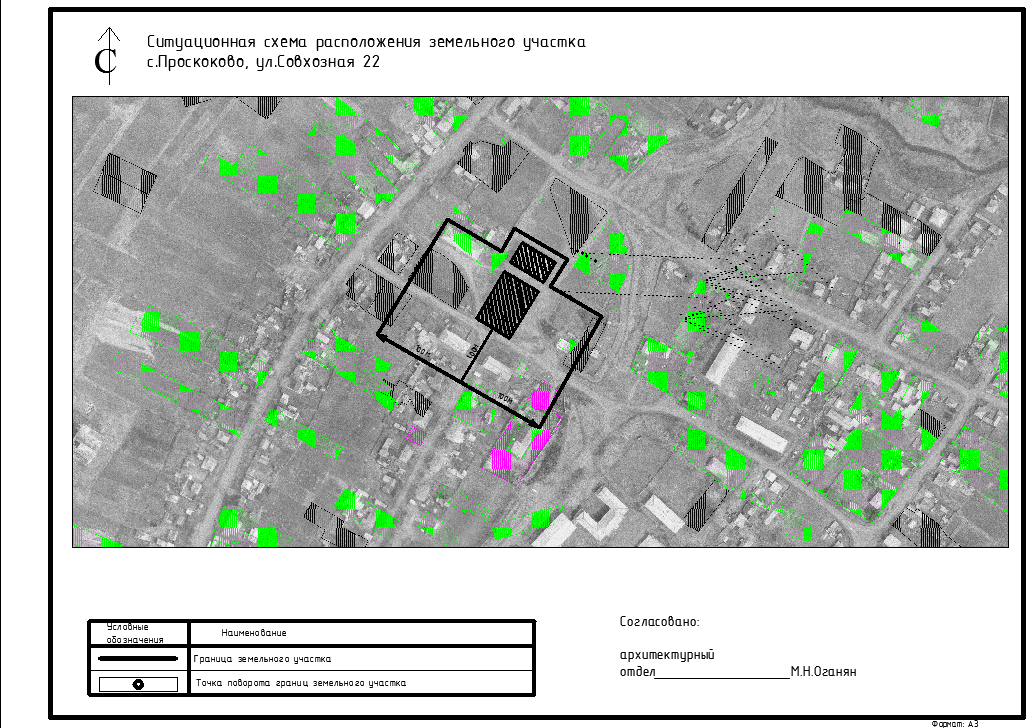 от «25»052018№17-НПАПредседатель Совета народных депутатов Юргинского муниципального районаИ.Я. Бережноваглава Юргинского муниципального района«25» мая 2018 г.Д.К. Дадашов№Наименование организации, объектаМестонахождениеГраницы прилегающих территорий, на которых не допускается розничная продажа алкогольной продукции (в метрах)Вокзалы и места массового скопления гражданВокзалы и места массового скопления гражданВокзалы и места массового скопления гражданВокзалы и места массового скопления граждан57Место с массовым пребыванием людей:с. Проскоково, Дом Культуры с площадкой для организации отдыха согласно ситуационной схемес. Проскоково, ул. Совхозная, 22Не менее 100